               Проєкт  О.ДЕРЕВ'ЯНЧУК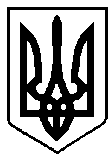 УКРАЇНАВАРАСЬКА МІСЬКА РАДАРІВНЕНСЬКОЇ ОБЛАСТІВосьме скликання(                    сесія)Р І Ш Е Н Н Я (нова редакція від 11.05.2021)28 квітня 2021 року	 							 №377Про проведення конкурсу на посаду керівника Вараського ліцею №3 Вараської міської територіальної громади Рівненської області	Відповідно до Законів України «Про освіту»,  «Про повну загальну середню освіту», статті 25 Закону України «Про місцеве самоврядування в Україні», у зв’язку із закінченням строкового трудового договору (контракту) керівника закладу загальної  середньої освіти Вараської міської територіальної громади, Вараська міська рада В И Р І Ш И Л А:1. Провести з _______________2021 року  по _____________ 2021 року конкурс на посаду керівника Вараського ліцею №3 Вараської міської територіальної громади Рівненської області.2. Затвердити склад комісії для  проведення конкурсу на посаду керівника Вараського ліцею №3 Вараської міської територіальної громади Рівненської області (додаток 1).3. Оприлюднити оголошення на офіційному вебсайті Вараської міської ради та вебсайті Вараського ліцею №3 Вараської міської територіальної громади Рівненської області.4.  Доручити начальнику управління освіти виконавчого комітету Вараської міської ради Олені КОРЕНЬ укласти додаткову угоду до контракту з керівником закладу загальної середньої освіти Вараської міської територіальної громади щодо продовження дії контракту на строк проведення конкурсу на посаду директора Вараського ліцею №3 Вараської міської територіальної громади Рівненської області до дня призначення директора за результатами конкурсу.5. Контроль за виконанням рішення покласти на постійну депутатську комісію з гуманітарних питань, дитячої, молодіжної політики та спорту, постійну депутатську комісію з питань депутатської діяльності, законності та правопорядку, організацію виконання цього рішення покласти на заступника міського голови з питань діяльності виконавчих органів ради відповідно до розподілу функціональних обов’язків.Міський голова                                          Олександр МЕНЗУЛ                                                                                        Додаток до рішення Вараської міської ради______________2021 року №______Комісіяз проведення конкурсу на посаду керівника Вараського ліцею №3Вараської міської територіальної громадиРівненської областіГолова комісії:ВОЛИНЕЦЬ Михайло Степанович  – заступник міського голови з питань діяльності виконавчих органів ради;Секретар комісії:ТАРАДЮК Оксана Федорівна - начальник відділу персоналу виконавчого комітету Вараської міської ради; Члени комісії:КОРЕНЬ Олена Миколаївна – начальник управління освіти виконавчого комітету Вараської  міської ради; НІКІТЧУК Володимир Антонович – голова Вараської міської організації профспілки працівників освіти і науки України;СИДОРУК Святослав Миколайович – начальник управління Державної служби якості освіти у Рівненській області;ГОНЧАР Наталія Олексіївна - голова первинної профспілкової організації працівників освіти і науки Вараського ліцею №3 Вараської міської територіальної громади Рівненської області;_________________________________– депутат Вараської міської ради (від фракції «Батьківщина»);_________________________________- депутат Вараської міської ради (від фракції «ГОЛОС»);_________________________________– депутат міської ради (від фракції «Європейська солідарність»);_________________________________- депутат Вараської міської ради (від фракції «За майбутнє»);_________________________________- депутат Вараської міської ради (від фракції «ПРОпозиція»);_________________________________- депутат Вараської міської ради (від фракції «СИЛА ЛЮДЕЙ»);________________________________ - депутат Вараської міської ради (від фракції «Слуга народу»).Секретар міської ради					Геннадій ДЕРЕВ'ЯНЧУК